Школа ипотечного консультанта.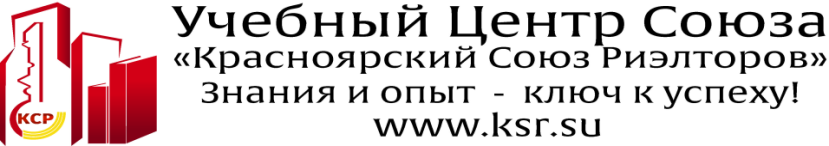 Примерная программа «Основы современного ипотечного кредитования»Контактное лицо: руководитель УЦ Союза «КСР» Жигулова Инна Валерьевна, y-center@ksr.su , 8(950)4313151.ДеньТемаЧ.Преподаватель1 марта, четверг,9.30-12.4513.00–14.30Диагностика коммуникативных навыков ипотечного брокера. Самопрезентация.4Жигулова И.В. рук. УЦ Союза «КСР»1 марта, четверг,9.30-12.4513.00–14.30Введение в брокерскую профессию. Понятие «ипотечный брокер», «брокеридж»; Содержание услуги ипотечного брокера. 2Шолохова Т.А., аттестованный ИК АН КИАН 2 марта, пятница,9.30-11.0011.15-12.4513.00-14.30Аттестация специалистов и сертификация компаний2Монастырская И.В., руководитель Территориального органа по сертификации брокерских услуг2 марта, пятница,9.30-11.0011.15-12.4513.00-14.30Технология проведения ипотечной сделки. Участники ипотечной сделки и их роли; Требования банка к предмету залога; Состав документов, необходимых для проведения ипотечной сделки; Расходы по сделке; Процедура проведения сделки. 2Шведова О.В., атт.ипотечный консультант АН Мой город 2 марта, пятница,9.30-11.0011.15-12.4513.00-14.30Андеррайтинг заемщика. Понятие и оценка платежеспособности заемщика; Оценка доходов и устойчивости финансового положения заемщика; Анализ образования, опыта работы и трудового стажа. Требования к заемщику; Сравнение требований к заемщикам по различным программам; Основные группы заемщиков для проведения андеррайтинга (стандартный найм, альтернативный найм, бизнес, иные способы получения дохода); Совокупный доход заемщиков. Поручительство; Учет доходов (примеры). Способы подтверждения дохода.2Переяйнина Е. А., рук. ип отдела по работе с партнерами. ДельтаКредитБанк5 марта, понедельник,9.30-12.4513.00-14.30Практикум.  Первый контакт ипотечного консультанта с клиентом по телефону. Практикум. Первая встреча ипотечного консультанта с клиентом в офисе.4Селиванова И.А.5 марта, понедельник,9.30-12.4513.00-14.30Анализ кредито- и платежеспособности заемщика. Понятие и оценка кредитоспособности заемщика; Оценка кредитной истории. Соотношение платеж/доход.2Воронова С.В., руководитель парт. канала Банк Ак Барс6 марта, вторник, 9.30-11.0011.15-12.4513.00-14.30Бюро кредитных историй.  Причины отказов в банках. Процентные ставки и платежи по кредиту. Схемы платежей по кредиту.  Аннуитетные платежи; Дифференцированные платежи; «Экзотические» кредиты; Кредиты с фиксированной и переменной ставкой.2Миля А. А., эксперт по работе с партнерами ПАО ВТБ6 марта, вторник, 9.30-11.0011.15-12.4513.00-14.30Взаимодействие агентств недвижимости с банками-партнерами. Схема взаимодействия между партнерами (агентство недвижимости - банк); Партнер-он-лайн. Формирование пакета документов.2Закирова Н.В.,менеджер по работе с партнерами ПАО Сбербанк России6 марта, вторник, 9.30-11.0011.15-12.4513.00-14.30Практикум. Работа с калькуляторами. Кейсы. Сравнение работы с калькуляторами разных банков.2Шолохова Т.А., аттестованный ИК АН КИАН 12 марта, понедельник,9.30-11.0011.15-12.4513.00-14.30Формирование кредитного досье. Общие требования к кредитному досье; Комплектность; Целесообразность. Состав кредитного досье и требования к документам. Документы общего характера; Документы о семейном положении; Документы о занятости; Документы о доходах; Документы, подтверждающие наличие либо отсутствие обязательств; Резюме заемщика.2Букатина Н.Г., руководитель дополнительного офисаГазПромБанк 12 марта, понедельник,9.30-11.0011.15-12.4513.00-14.30Оценка объекта недвижимости. Правовое регулирование оценочной деятельности. Требования к оценщику. Виды стоимости недвижимости и цели оценки. Методы оценки; Формирование стоимости. Рыночная, инвестиционная, ликвидационная, кадастровая. Основные подходы к оценке недвижимости: затратный, сравнительный, доходный. 2Паничкина И.А., директор ООО «Профессионал»12 марта, понедельник,9.30-11.0011.15-12.4513.00-14.30Аспекты страхования.  Страхование имущества; Страхование жизни и здоровья; Страхование титула; Страхование риска невозврата кредита.2Селина О.С. зам. директора филиала ВТБ-Страхование13 марта, вторник, 9.30-11.4512.00-14.15ИФНС. Отчетность, налоговые вычеты. Отчетность в ИФНС, Налоговый вычет при продаже и покупке недвижимости; Налоговый вычет с уплаты процентов по ипотечному кредиту. 4Ботова О.С., директор ООО «Аутсорсинг», член палаты налоговых консультантов РФ 13 марта, вторник, 9.30-11.4512.00-14.15Практикум. Психология продаж. 2Селиванова И.А.14 марта, среда, 9.30-13.30Юридические аспекты при проведении сделок. Нотариат: Функции и полномочия в сделке; Нотариально заверенные документы. Паспортные службы. Органы опеки и попечительства: Основы законодательства; Схемы проведения ипотечных сделок с несовершеннолетними и недееспособными гражданами Федеральная регистрационная служба: Регистрация ипотечных сделок; Комплектация пакета документов на государственную регистрацию сделки; Тарифы регистрационной палаты.5Одегова И.Г., Руководитель офиса АН «Доступное жилье»15 марта, четверг,9.30-11.0011.15-12.4513.00-13.4514.00-14.45Работа с сертификатами. Военная ипотека 2Семащенко Ю.В.,Гл.специалист отдела розничного бизнеса Связь-банк15 марта, четверг,9.30-11.0011.15-12.4513.00-13.4514.00-14.45Жилые дома. Земля. Особенности кредитования жилых домов на региональном рынке Красноярска.2Лямкова О.А., гл. спец. раб. с партнерами, Банк Российский капитал15 марта, четверг,9.30-11.0011.15-12.4513.00-13.4514.00-14.45Консультация к Аттестационному экзамену1Эксперты ТОС15 марта, четверг,9.30-11.0011.15-12.4513.00-13.4514.00-14.45Работа с трудными клиентами. Индивидуальный подход к каждому клиенту.1Потехина А. Н., зам. рег.дир.ипот. кред-ю СОВКОМБАНК19 марта, понедельник,9.30-11.0011.15-12.4513.00-14.30Реструктуризация задолженности по кредиту. Причины. Формы реструктуризации. Виды документов.2Киселевич Н.А., рук.-ль ипотечного центра, Промсвязьбанк19 марта, понедельник,9.30-11.0011.15-12.4513.00-14.30Расчет суммы кредита. Коэффициенты расчета суммы кредита.  Суть коэффициента, зачем применяется, как считается, сравнительная величина по различным программам и почему: Коэффициент «платеж/доход»; Коэффициент обязательства/доход»; Коэффициент «кредит/залог»; Иные коэффициенты Справочные коэффициенты. Перспективы изменения коэффициентов; Скоринг и пути его внедрения.2Дыкуха Н.В., начальник отдела маркетинга ККФЖС19 марта, понедельник,9.30-11.0011.15-12.4513.00-14.30Пенсионный фонд. Материнский капитал на приобретение недвижимости.  Ипотечные программы с использованием средств материнского капитала; Отчетность в ПФР; Схемы использования материнского капитала без участия банка (на строительство, реконструкцию, расчеты с застройщиком).2Богданова А.Л., аттестованный ИК КИАН20 марта, вторник,9.30-11.0011.15-12.0012.15-13.4514.00-14.45Практикум.  Использование основных коэффициентов для расчета суммы кредита; Отличия расчета кредита при заявке и калькулятора банка; Умение определять, на какую категорию клиента рассчитана программа кредитования банка; Умение корректировать предварительный расчет суммы кредита, учитывая кол-во иждивенцев в семье; Отличия в суммах кредитов при внешне одинаковых условиях кредитования в разных банках.2Селиванова И.А.20 марта, вторник,9.30-11.0011.15-12.0012.15-13.4514.00-14.45Ипотечное кредитование индивидуальных предпринимателей.1Киюта Н. А., руководитель партнерского канала РосСельхозБанк20 марта, вторник,9.30-11.0011.15-12.0012.15-13.4514.00-14.45Рефинансирование. Алгоритм работы при рефинансировании. Способы рефинансировании кредита. Взаимодействия. Основной пакет документов.2Андреева Ю. Д., директор центр.отд., Енисейский объединенный банк20 марта, вторник,9.30-11.0011.15-12.0012.15-13.4514.00-14.45Принципы подбора ипотечной программы для клиента.1Арясова М.В., главный специалист ипотечного кредитования ВТБ Банка Москвы21марта,среда,9.30-10.1510.30-12.0012.15-14.30Информационная грамотность ипотечного консультанта. Аналитика ипотечных программ. Как держать руку на пульсе изменений рынка ипотечного кредитования.1Потёкина А., директор портала «Финансист»21марта,среда,9.30-10.1510.30-12.0012.15-14.30Практикум. Как получить положительное решение об выдаче ипотеки клиенту с «плохой» кредитной историей.3Дайнеко С.В., эксперт группы ипотечного кредитования ЮниКредит Банк21марта,среда,9.30-10.1510.30-12.0012.15-14.30Особенности работы региональных и федеральных банковских структур. Возможности индивидуальной работы со сложным клиентом.2Филиппова Е.Г., руководитель партнерского канала Банк Левобережный.22 марта,четверг,9.30-12.00Деловые игры с использованием банковских кейсов.Вручение свидетельств.3Преподавательский состав КСР22 марта,четверг13.00-14.00Аттестационный экзамен на квалификацию Ипотечный консультант2Эксперты ТОС по Красноярскому краю и республике ХакасияИтого71